2024 Membership Form______________________________________________________________________Member Signature & Date						     Board Signature & Date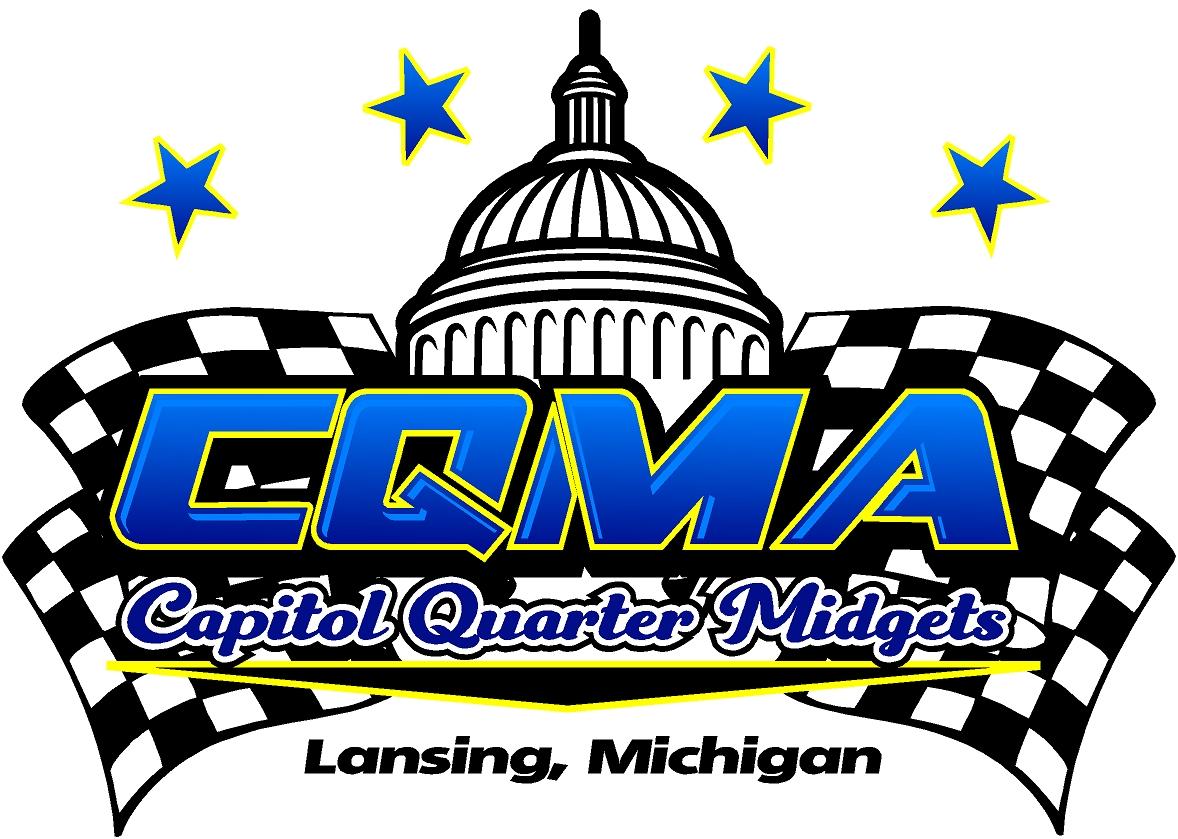 ▢	CQMA Associate Membership				$130.00		No voting rights, full access to facilities ▢	CQMA Full Family Membership				$110.00	Voting rights, full access to facilities, home track,    must sign membership terms form▢	Reserved Parking Space 					$100.00	Electric hook-up*The USAC membership application is separate from the CQMA membership  and should be completed and paid online.  Application Process:Fill out completely online the USAC Point .25 Midget Family Competition License and make a copy to send with your CQMA membership.Fill out the Parental Consent form for each driver on the USAC .25 Midget License Application.Provide copies of birth certificates for each driver.Make copies for your records.The below CQMA membership forms can be mailed to the CQMA Secretary at: Robin Null6740 West Bath RdPerry, MI 48872or emailed to capitolquartermidgets@gmail.comPayments can be mailed to the CQMA Treasurer at:Lauren Koerner24104 Dartmoor DrMacomb, MI 48042Please make checks payable to CQMA.Family Member InformationLegal Guardian (Parent):Name_________________	DOB: ______________________ Address:___________________________________________________________________	City:_____________________________________State: ___________ ZIP: ___________Phone Number:					Email Address (please print clearly)   ___________________________			___________________________________ Legal Guardian (Parent):Name: ______________________________	DOB: ______________________ Address:___________________________________________________________________	City:_____________________________________State: ___________ ZIP: ___________Phone Number:					Email Address (please print clearly)   ___________________________			___________________________________   Alternate Handler:Name: ______________________________	DOB: ______________________ Address:___________________________________________________________________	City:_____________________________________State: ___________ ZIP: ___________Phone Numbers: 					Email Address (please print clearly)  ___________________________			___________________________________ Driver(s) and Other Children InformationFull NameM/FDate of Birth1)Novice: Yes / NoDriver: Yes / No2)Novice: Yes / NoDriver: Yes / No3)Novice: Yes / NoDriver: Yes / No4)Novice: Yes / NoDriver: Yes / No5)Novice: Yes / NoDriver: Yes / No